Whole School Extra – Curricular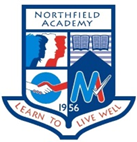 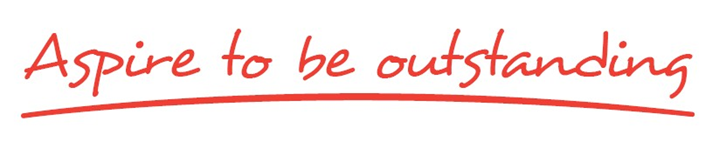 Lunch time ClubsWhole School Extra – Curricular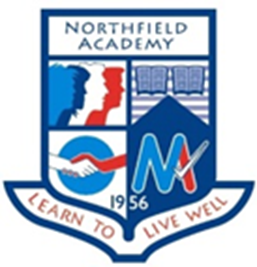 After School ClubsDayMondayMondayTuesdayTuesdayWednesdayWednesdayThursdayThursdayFridayFridayTimeClubPlaceClubPlaceClubPlaceClubPlaceClubPlaceLunch time1:00 – 1:30pmS1-3 Rock BandS1-6 Volleyball S1-6 Lego ClubM1PELIBS1-6 Samba BandS1-6 Henna ClubS1-6 Parkour Drop inS1-6 Library Drop in S1-6/ MindfulnessM1N26PELIBB21S1-6 NF VoicesS1-2 Craft ClubS1-6 Basketball Drop inS1- 6 Library Drop InM1A3PELIBS1-6 Art ClubS1-6/staff Ukulele ClubS1-6 Girls Football Drop inS1 – 6 Library Drop in S1/2 Table TennisD13M1PELIBPES1 – 6 Maths ClubS1-6 Music Drop inS1-3 Dodgeball ClubS1 – 6 Library Drop inS1-6 Parkour Drop inN16M1PELIBPEDayMondayMondayTuesdayTuesdayWednesdayWednesdayThursdayThursdayFridayFridayTimeClubPlaceClubPlaceClubPlaceClubPlaceClubPlaceAfter School3:30-4:30pmS1-6 Reading CafeS1-6 FootballTrainingS1-3 Gymnastics CubLibPEPES1-2 Girls ClubS5/6 – Staff Languages ClubS1-6 Drama ClubPEC22GPS1-6 Irish Dance ClubS1-2 BasketballS1 – 6 Trampolining Skills DevelopmentGPPEPES1-6 Science clubS1-6 Chess ClubS4-6 BasketballS1-6 Parkour Skill DevelopmentN15LibPEPES1-6/Staff Film Club (last Friday of the month)C3